Campingplätze Friaul- Belluno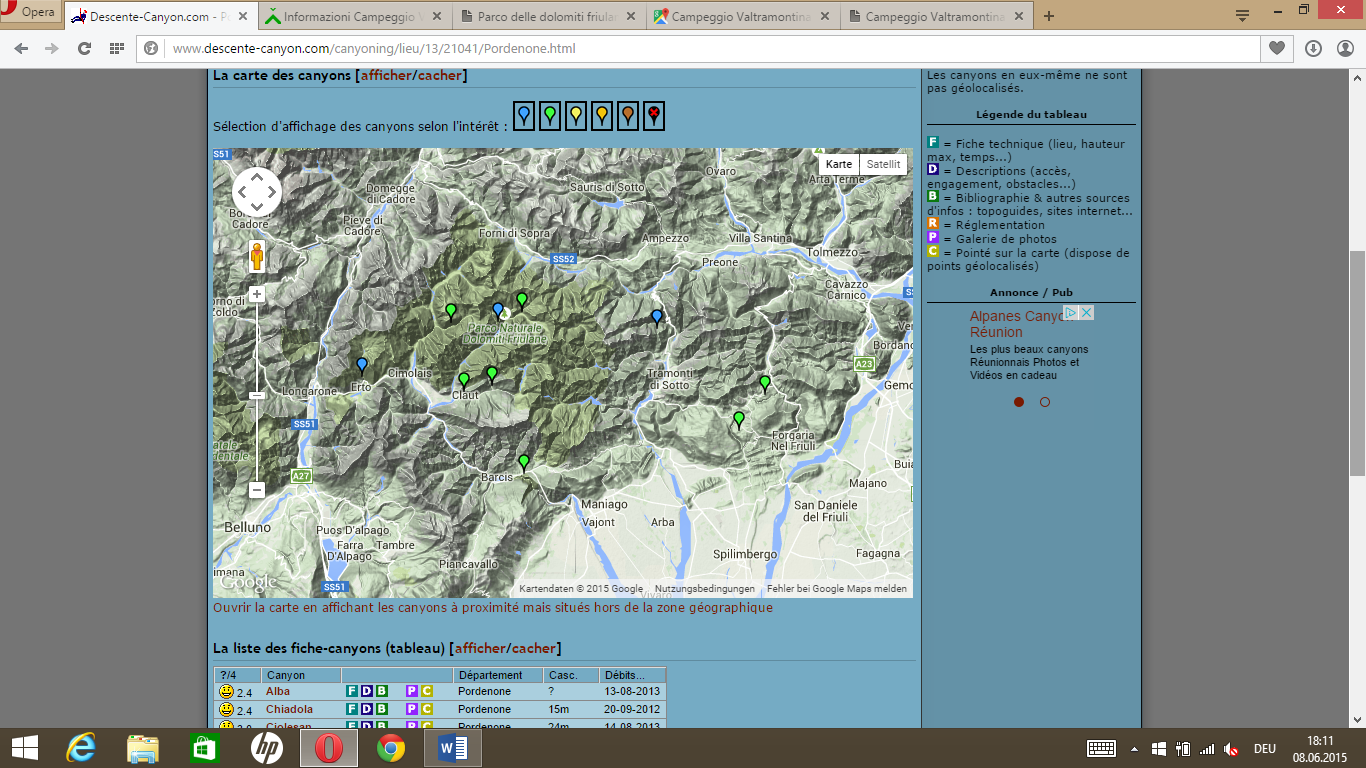 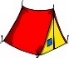 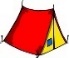 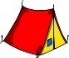 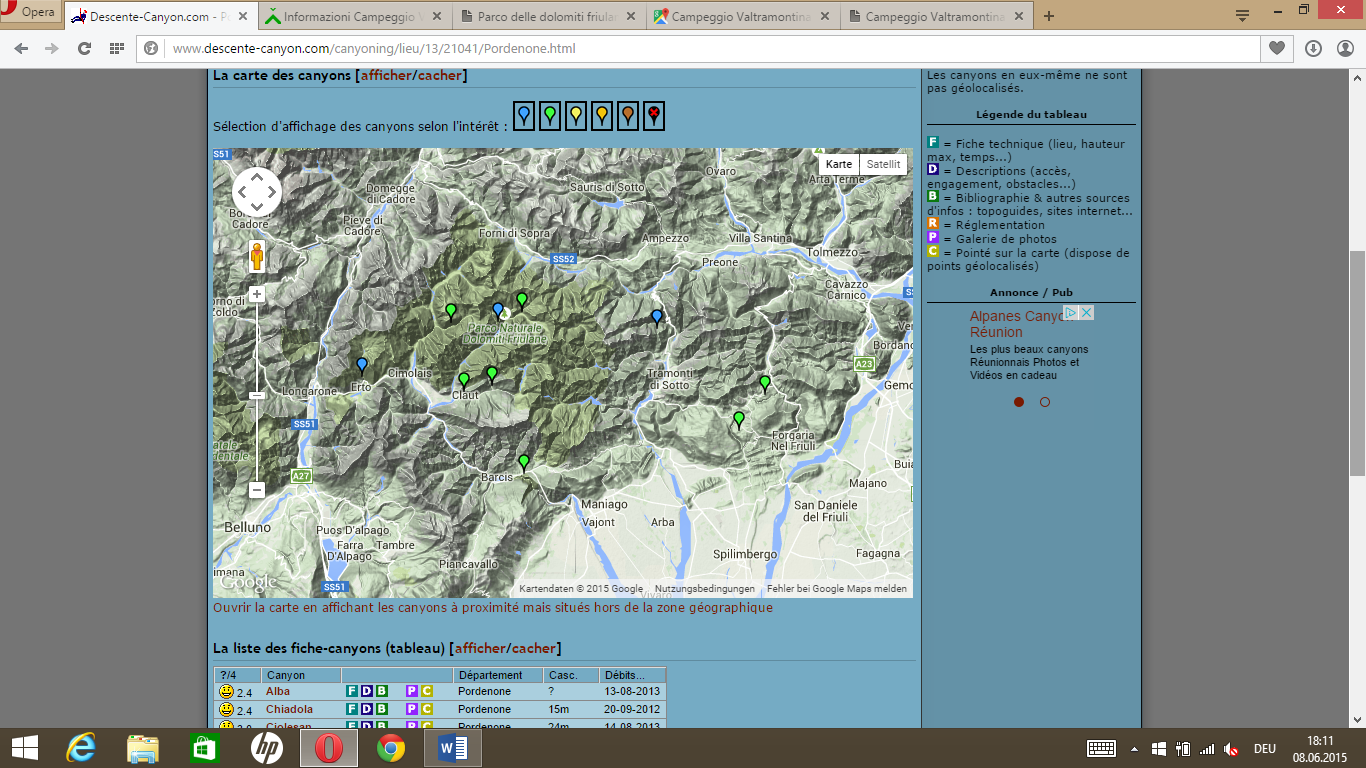 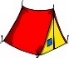 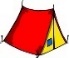 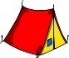 1.www.camptramontina.com2. www.campingtornerai.it3. www.sarathei.it4. Bresin Cimolais5. www.campingbarcis.it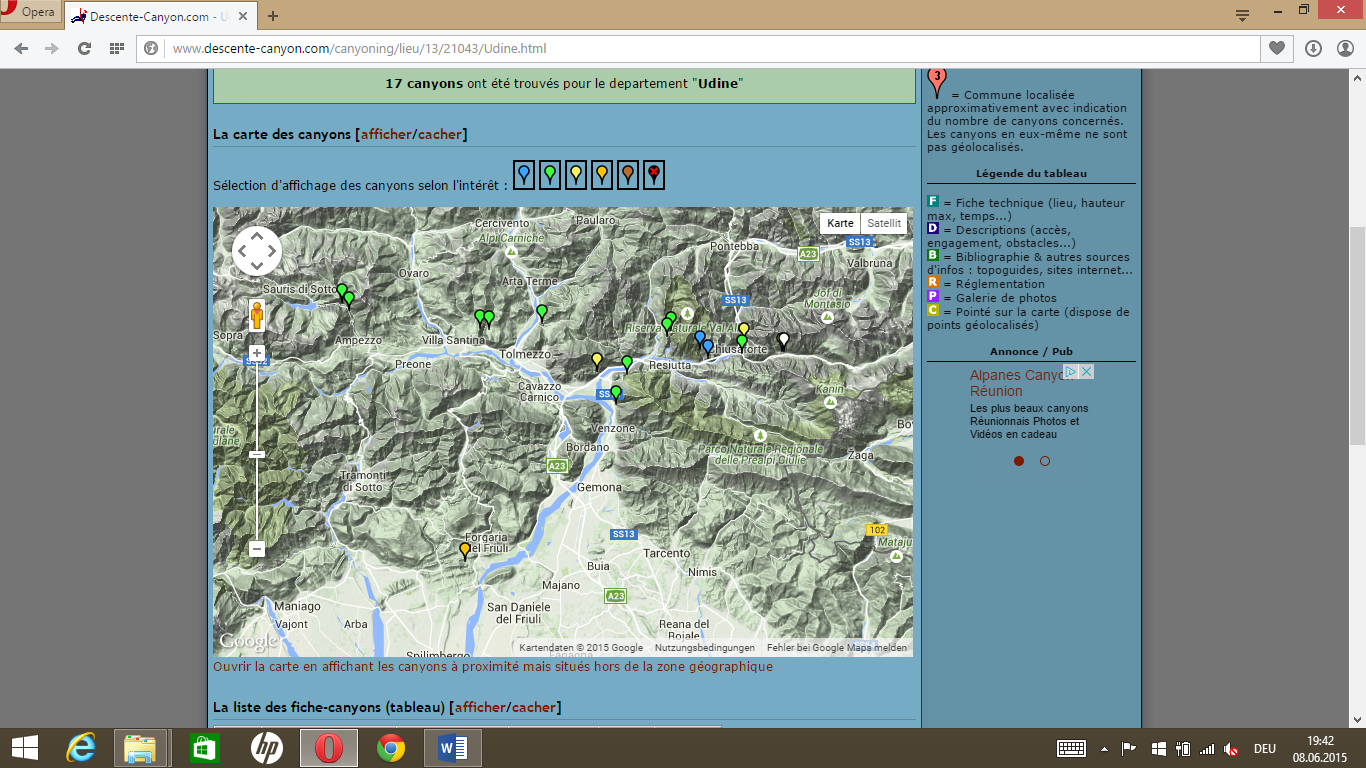 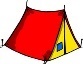 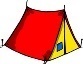 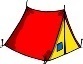 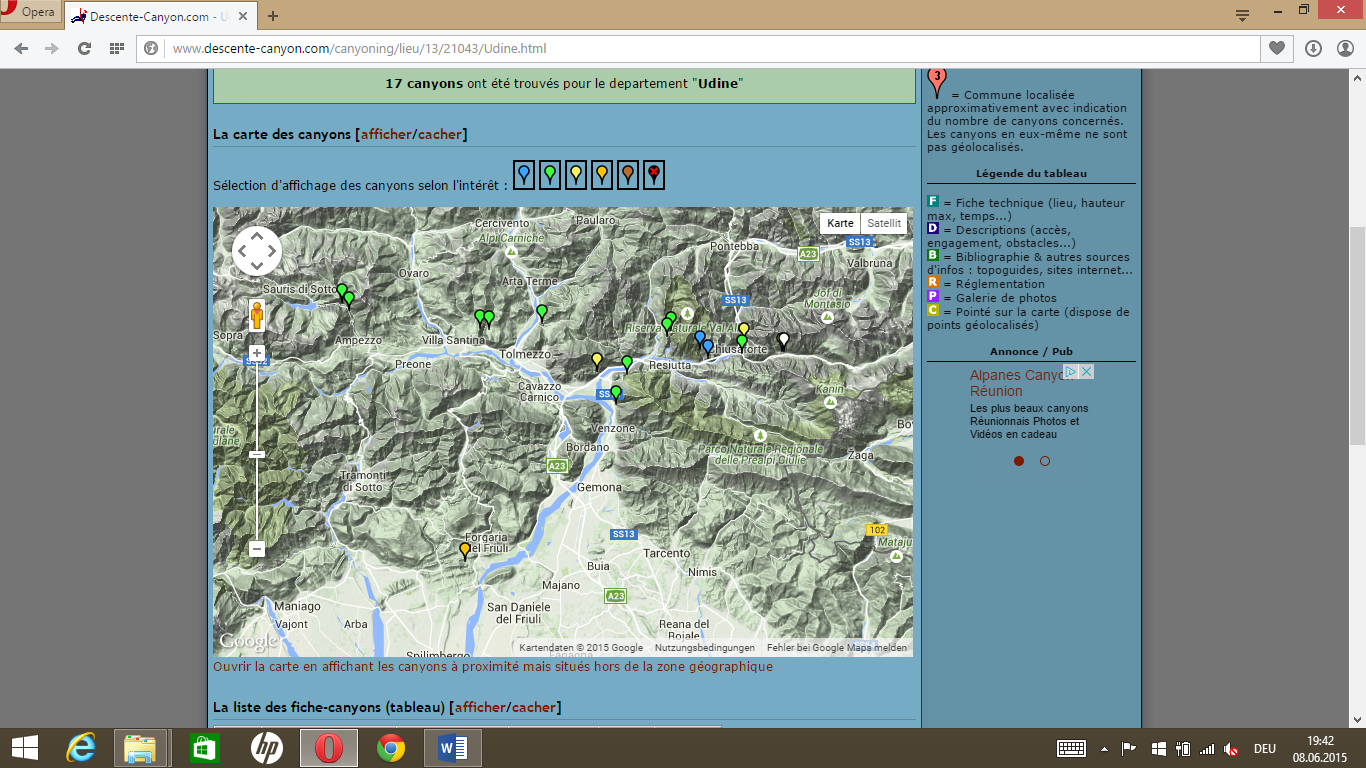 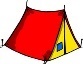 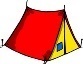 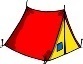 1. www.lago3comuni.com2. www.aipioppi.it3. www.campeggiospin.it